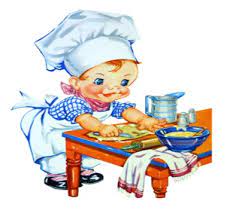 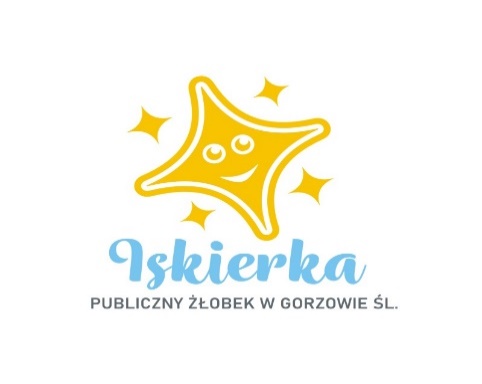 Jadłospis : 25.04.2022r- 29.04.2022r
Poniedziałek
Śniadanie: Kanapki z twarożkiem i szczypiorkiem, kawa zbożowa z mlekiem                                                                                                                 II Śniadanie:  Kisiel  truskawkowy  i ciasteczko zbożowe
Zupa: Lane kluski, kompot jabłkowy lub woda z cytryną
II Danie: Gulasz wp z warzywami i kaszą jęczmienną, kompot jabłkowy lub woda z cytryną
Wtorek:
Śniadanie: Kanapki z szynką i ogórkiem kiszonym, herbata z cytryną                                                                                                                       II Śniadanie: Świeże owoce : jabłko, banan
Zupa: Ogórkowa, kompot wieloowocowy lub woda z pomarańczą
II Danie: Filet gotowany z ziemniakami i warzywami, kompot wieloowocowy lub woda z pomarańczą

Środa:
Śniadanie: Płatki z mlekiem                                                                                                                                                      II Śniadanie: Budyń czekoladowy
Zupa: Zupa krem z marchewki, kompot jabłkowo – dyniowy lub woda z cytryną
II Danie: Kotleciki mielone, ziemniaki, surówka, kompot jabłkowo – dyniowy lub woda z cytryną

Czwartek:
Śniadanie: Pieczywo z szynką z indyka i pomidorem , kakao                                                                                                                   II Śniadanie: Ciasto biszkoptowe z dżemem, bitą śmietaną i owocami
Zupa: Zupa rosół z makaronem, kompot jabłkowy lub woda z pomarańczą
II Danie: Potrawka drobiowa z kluskami, kompot jabłkowy lub woda z pomarańczą
Piątek :
Śniadanie: Kanapki z jajkiem gotowanym i pomidorem, kawa zbożowa z mlekiem                                                                                                                                                                                                                                    II Śniadanie: Jogurt bananowy na bazie jogurtu naturalnego
Zupa: Zupa krem z warzyw, woda z sokiem malinowym lub woda z cytryną
II Danie: Risotto z warzywami, woda z sokiem malinowym lub woda z cytryną
Woda do picia jest stale dostępna.Herbata owocowa i kawa z mlekiem nie są słodzone.Dżemy, biszkopty i inne ciastka zawierają znikomą ilość cukru.                                                                                                                               Smacznego !